                                      Lucus McNally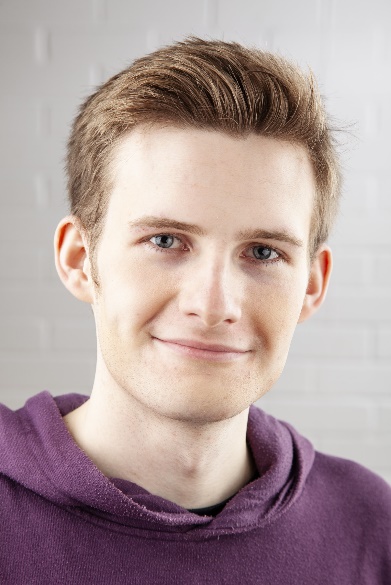 D.O.B:	17/11/2002	HEIGHT: 6ft EYES: Blue	HAIR: Dirty Blonde 	EDUCATION: BA (Hons) Acting for Stage and Screen @ The Northern School of Art (2021 – 2024)                                            SKILLS: Scriptwriting / Improvisation / Devising / General Sports                                                                               Accents & Dialects: (Native) Geordie/General Northern, RP.Email:  LucusMcNally2002@Hotmail.co.ukTel:  +44 07564321747RoleTitleDirectorCompanyTypeYearDaveThirst For Love Aidan ConnollyNSA Film 2024BillyTruth/LieShauna ColemanNSAStage 2024MatthewFlickerElen BodeyNSARadio2024TwoThe FallLuke LawsonNSAStage2024Chorus MemberA Moving StillConnor DorrianNSAStage2023LennoxMacbethJonny BussellNSAStage2023MichealDoctorsSian Finlan-TuckNSAFilm2023Jimmy WoodUndercover BossDavid EdwardsNSAMock2023EnsembleLove and InformationKaty WeirNSAStage2022Dr PetyponLady From Maxim’sDavid EdwardsNSAStage2022